FIFTH SUNDAY AFTER EPIPHANY                                                   February 5, 2023                                 PRELUDE                      The Disciples Knew the Lord Jesus	       	            Milburn (b. 1963)WELCOME & ANNOUNCEMENTS      INTROIT	                        What Does the Lord Require		    	Routley (1917-1982)     CALL TO WORSHIP       Leader: You are the salt of the earth.People: Let us share our bread, giving glory to God. Leader: You are the light of the world.People: Let us shine our light, giving glory to God.Leader: Let us worship God.      *OPENING HYMN 459   	O Word of God Incarnate	            	                    MunichCALL TO CONFESSIONPRAYER OF CONFESSION     God of glory, we confess we have not sought your face. We ignore the needs of the poor and turn away from our own kin.  We allow the gospel to go stale, and hide the light you have given. Forgive us, Lord, this and all our sin. By the renewing gifts of your Spirit inspire and empower us again to show the wonder of your love in Jesus Christ our Lord.SILENT PRAYER  ASSURANCE OF PARDON*GLORIA PATRI #581					                                        Greatorex  FIRST SCRIPTURE LESSON                                                               Matthew 5: 1-12 p. 785    ANTHEM		                                 The Beatitudes		       arr. Proulx (1937-2010)SECOND SCRIPTURE LESSON                                                        Matthew 5 13-20 p.786            SERMON	                                            Illuminated..                                   Rev. Patrick Pettit*AFFIRMATION OF FAITH	    The Apostles’ Creed	   Hymnal p. 35THE LORD’S SUPPERInvitationGreat ThanksgivingCommunion of the PeoplePASTORAL PRAYER  *CLOSING HYMN 500		Be Known to Us in Breaking Bread	             St. Flavian   *CHARGE & BENEDICTION   POSTLUDE                                                 Toccata	           	            Muffat (1653-1704)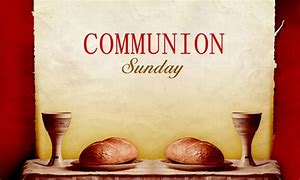 *PLEASE STAND IF ABLE.Link for this week’s service is: https://youtube.com/watch?v=shLBYKE1WAA&feature=sharesAudio aids are available for your convenience.Please be aware that they do not function until after the service begins.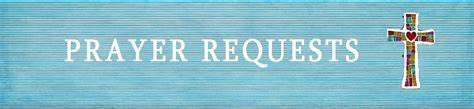 Legacy at North Augusta: Mary June CookUVA:  Beth CrickenbergerRegency at Augusta:  Edie LawrenceShenandoah Nursing Home: Rubye Schwab, Nancy GarberHome: Dick Huff, Mary Ultee, Mary Ann Maupin, Bird Heuchert,Walt Flora, Warner & Linda Sandquist, Ruth and Lewis Kelley.Friends and Family: Erwin Berry (Joan), Bill Bromley, Ron Buckalew,Jean Custen, Jerry Hughes, Sally McNeel, Bill Metzel (Joyce Tipton),Col. Stuart Roberts (Mark Henderson), Paul Watts, Bob Cash (Colleen Cash). Military: Carson CraigMission Disaster Supplies- nail clippers, emery boards, band aidsFood Bank – chicken noodle soup                           FIRST PRESBYTERIAN CHURCHWAYNESBORO, VIRGINIA A community-minded congregation living out the love of Christ as we serve one another with humility, gentleness, and patience through God’s grace.February 5, 2023  11:00 AM 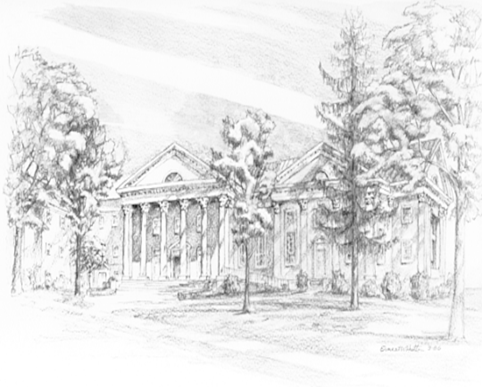 P.O. Box 877249 South Wayne AvenueWaynesboro, Virginia(540) 949-8366Church Website:  www.firstpresway.orgPreschool Website:  www.firstprespre.orgEmail:  church@firstpresway.com